      Троснянская школа Выдающиеся женщины России В центре образования естественно-научной и технологической направленностей «Точка роста» прошло мероприятие «Выдающиеся женщины России». Приглашенные девятиклассники узнали о женщинах, которые прославили Россию и оставили в истории нашей страны большой след. Самохин Артем и Фролова Марина рассказали о королевах шахмат Вере Менчик и Ноне Гаприндашвили. Шестерненкова Александра и Минаева Ксения представили Наталью Касперскую и Дарью Абрамову – специалиста в сфере IT. С выдающимися учеными-биологами Зинаидой Ермольевой, Линой Штерн, Магдалиной Покровской, познакомили Мулькова Александра, Камардина Ксения и Куверкин Максим. Губина Анастасия рассказала о тяжелой судьбе отважных медиков ВОВ Зинаиде Туснолобовой-Марченко и Валерии Гнаровской. Алена Карпова представила Валентину Терешкову – первую женщину-космонавта. Сергакова Полина поведала о женщинах на полях СВО с позывными «Стрела», «Гаечка», «Жанетта». Выступления сопровождались презентацией, были показаны видеосюжеты. Мероприятие позволило обучающимся в этот особенный весенний день вдохновиться знаменитыми женщинами, их подвигами, изобретениями и достижениями, расширить кругозор и пополнить багаж знаний, больше узнать о прошлом и настоящем. 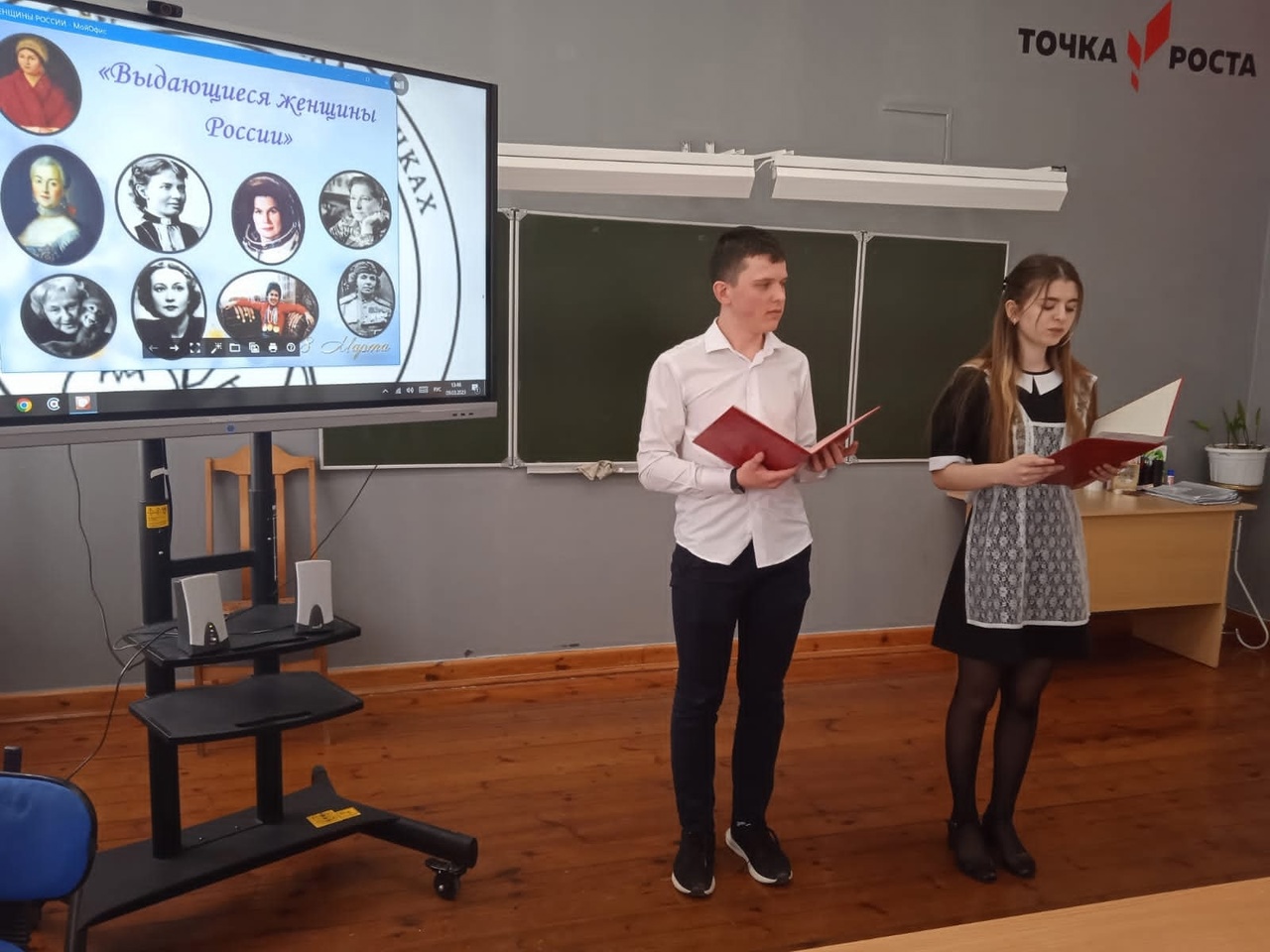 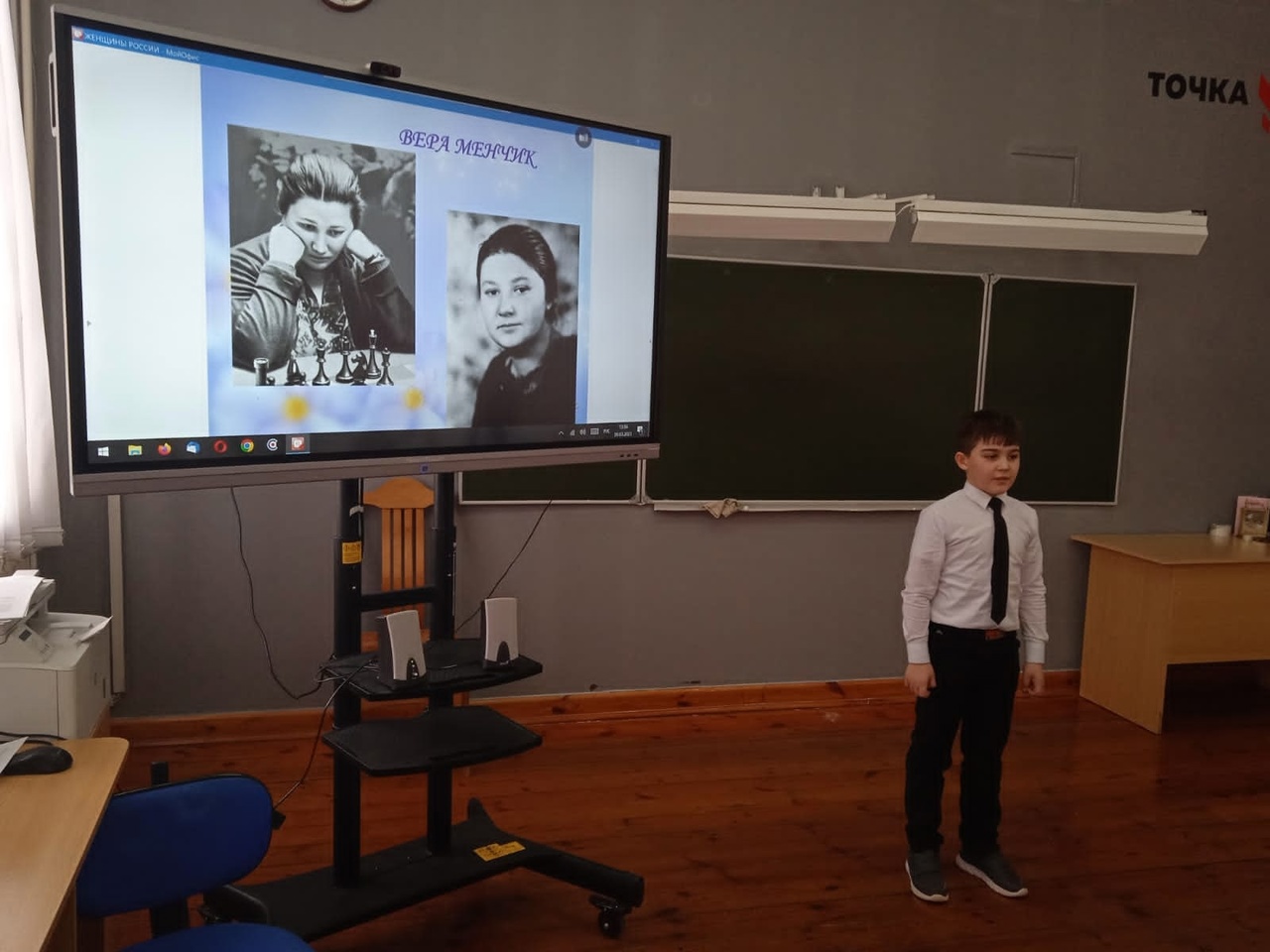 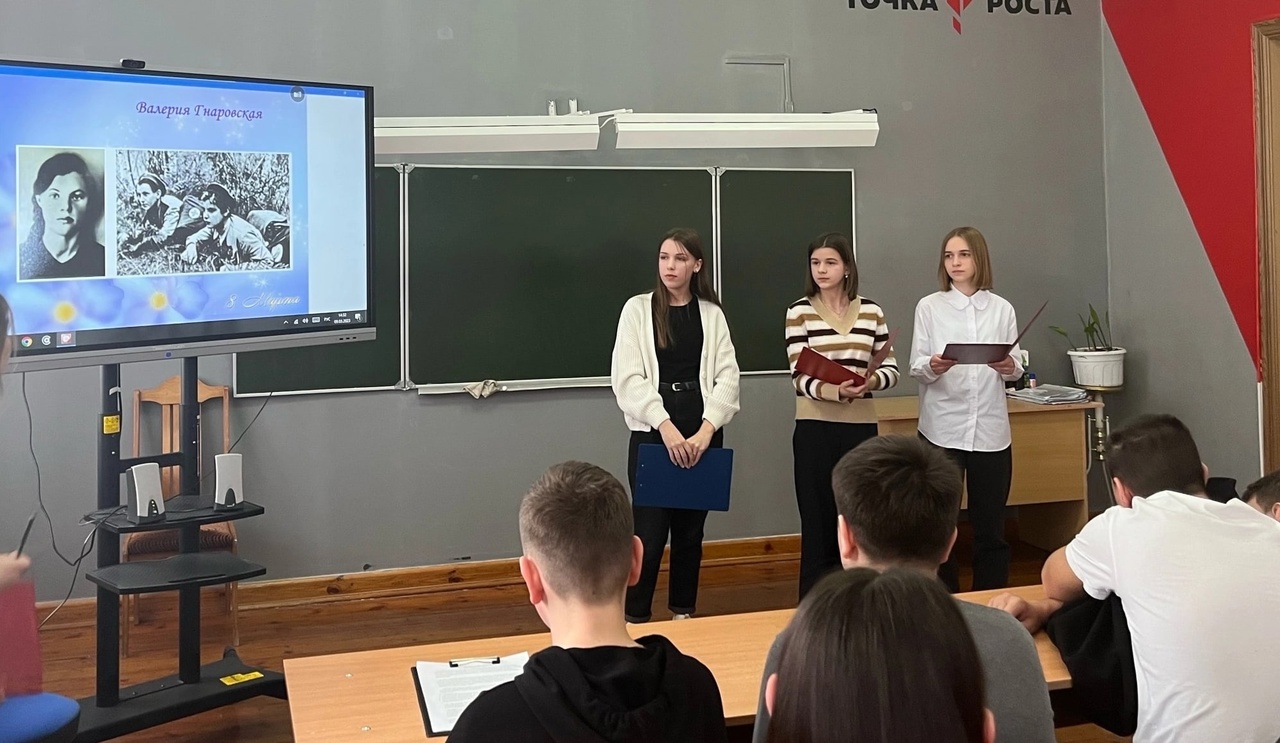 